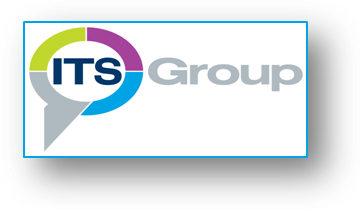 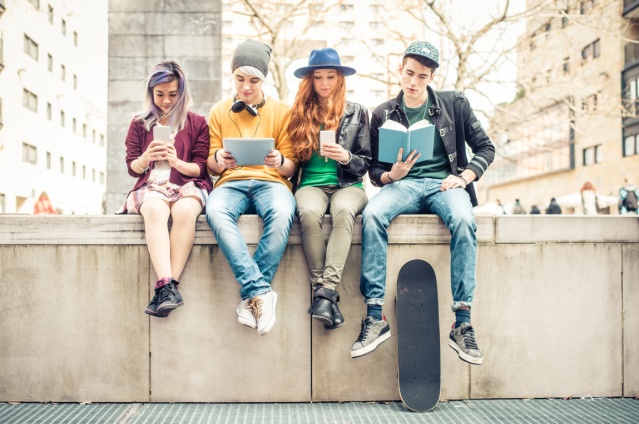 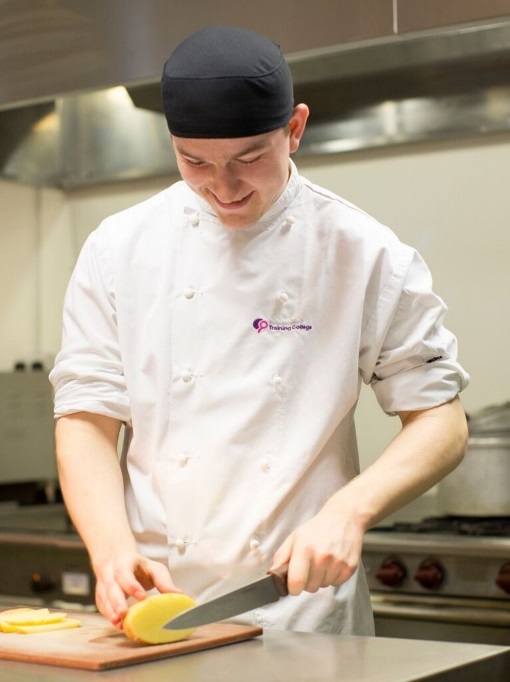 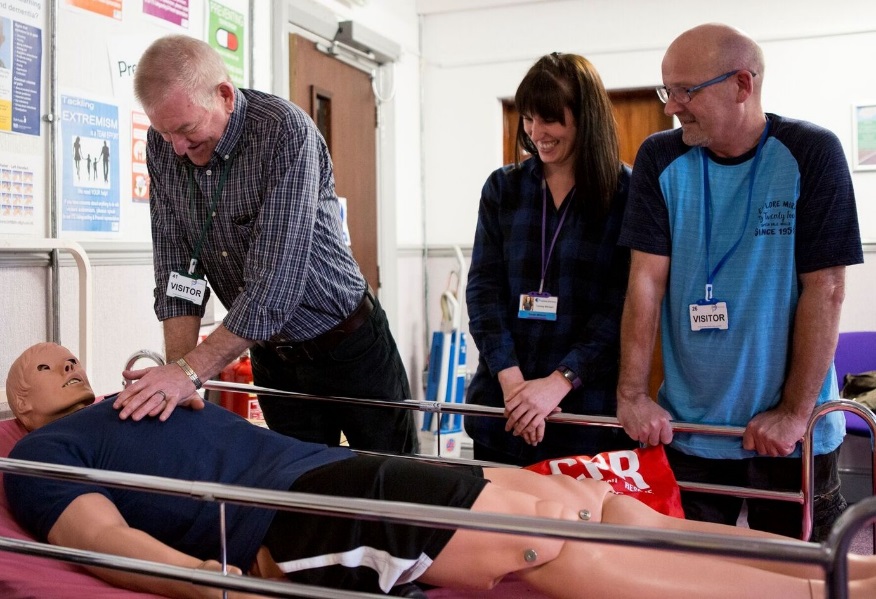 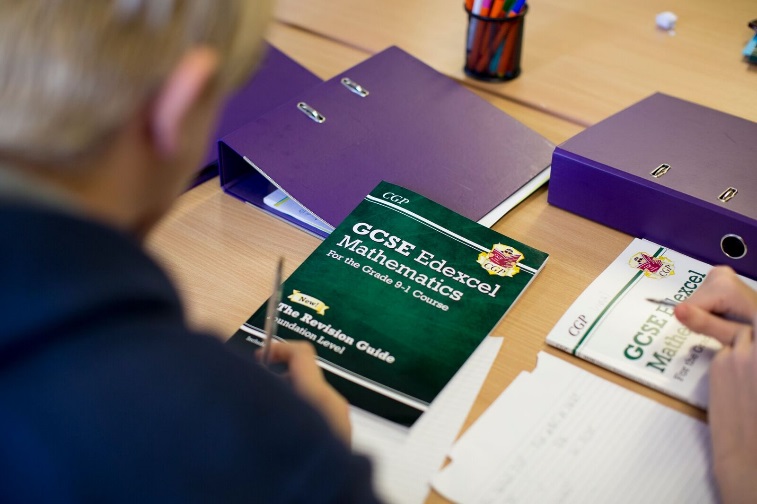 ContentsWelcome letter from Chief Executive OfficerCompany StructureJob ProfileTerms and ConditionsRecruitment TimetableHow to ApplyLetter from the CEODear Applicant,Thank you for your interest in our organisation, and in the role of Functional Skills/Employability Tutor.ITS Group has been established since 1981 and is a leading education and training charity, with a passion to deliver our promise.We operate as a whole organisation, with three key business units;ITS College			Classroom based vocational and academic educationITS Apprenticeship & Training	Work-based vocational trainingITS SmartStyle Training		Business to business trainingOur 2020 Business Plan sets out our ambitious strategy to grow and maximise the opportunities created by a dynamic market.  As we shape ITS Group to take the lead at this exciting time we look to strengthen our Study Programme unit with this key role Functional Skills/Employability Tutor to help deliver our overall goals.If you are this person, we look forward to hearing from you.Thank youChris Payne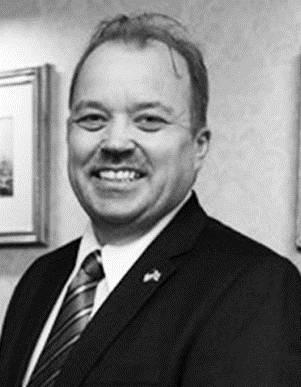 Dr Chris Payne (FCMI)Company StructureJOB PURPOSE & KEY ACCOUNTABILITIESTo provide an effective and high quality delivery programme that meets the individual needs and aspirations of learners towards successful outcomes. PORTFOLIO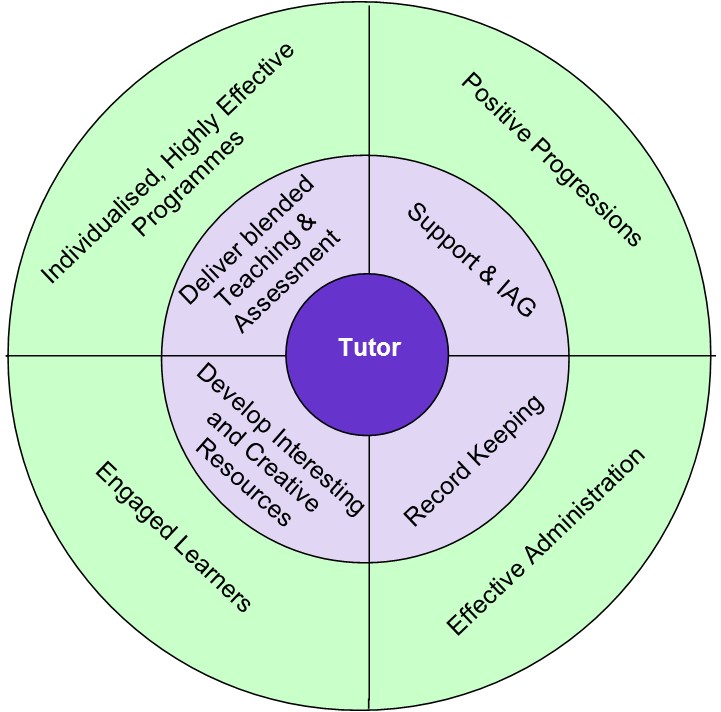 RELATIONSHIPSDirectly reporting to:		Study Programme Manager Responsible for:		No direct reportsFunctional relationship:	Working with all other Delivery Teams and Managers to ensure provision is coordinated effectively into relevant programmes.   Work with appropriate external agencies and organisations to support referrals, signposting and progression opportunities.KEY RESPONSIBILITIESDeliver blended Teaching and Assessment	Deliver highly effective blended teaching, learning and assessment for learnersSupport & IAG	Provide appropriate information, advice and guidance that supports learner progression to a positive 	destination, including onto Apprenticeships with ITS Group.Develop Interesting and Creative Resources	Develop resources that are interesting and creative to support learner progress and retain learner 	engagementRecord Keeping	Complete and update documentation to a high level of accuracy and detail CAPABILITIESPERSON SPECIFICATIONKEY: The following key shows at which stage of the selection process the criteria needs to be evidenced.(A)	Application form (I)	Interview (P)	Performance of Assessment(D)	Documentary Evidence(L)	Lesson ObservationRecruitment TimetableTerms, Conditions and Benefits                                                                      Salary 	– £17,500 - £24,000 depending on experiencePension Scheme – The appointed individual will be entitled to join the company pension scheme Holidays – 32 days per annum (FTE) – Plus all public and bank holidaysWestfield Healthcare SchemeTravel ExpensesHow to Apply                                                                                   If you are interested in applying for this role, please email hr@ind-training.co.uk or contact Alison Hardwick/Sam Hanson on 01226 295471 to request an Application Pack (Application Form and Equal Opportunities Monitoring Form) or visit our website: www.ind-training.co.ukPlease ensure you provide the following:A fully completed Application Form which includes two referees, one of whom should be your current or most recent employer, let us know whether you would be happy for us to contact them as part of the process. Referees will not, of course, be contacted without your prior consent.A supporting statement.  This should clearly set out how you meet each of the criteria set out in the person specification contained within document.  You should provide evidence in your statement; and not simply a broad claim to have done it – give us examples and dimensions; tell us what this achieved and how it helped meet your organisation’s goals.Equal Opportunities Monitoring FormPlease ensure that you indicate in your application any dates when you will not be available, or where we you might have difficulty in contacting you, which coincide with the recruitment timetable.All applications will be acknowledged.ITS Group will respect the privacy of any initial approach or expression of interest in this role, whether formal or informal.Closing date for applications:		28th February 2019Board of TrusteesBoard of TrusteesBoard of TrusteesChris Payne – Chief Executive OfficerChris Payne – Chief Executive OfficerChris Payne – Chief Executive OfficerAdminister the BusinessMichelle Crossley – Corporate Services DirectorDeliver the BusinessJane Vaughan – Chief Operating OfficerGenerate the BusinessPeter Lawrence – Commercial DirectorJOB PROFILE – Functional Skills & Employability Skill TutorBUSINESS CONTRIBUTIONYou understand where you fit in the organisation’s success and hold yourself to accountYou contribute to setting your own achievable objectives in line with the business planYou take personal responsibility for making the right things happen which add valueCUSTOMER FOCUSYou ensure that every action/decision takes into consideration the impact on the customerYou understand who all our customers are and respond appropriately WORKING WITH OTHERSYou work collaboratively and independently as situations require for a successful organisational outcomeYou are proactive in providing appropriate support and guidance to others to achieve organisational resultsPERSONAL DEVELOPMENTYou actively develop yourself in line with business needsYou show good awareness of your own values, motivations and emotionsYou prioritise objectives and plan work to make best use of own and others time and resourcesYou actively seek, analyse and build on feedback to improve performanceCONTINUOUS IMPROVEMENTYou establish and use effective methods to review and improve activitiesYou make appropriate decisions which balance implications, consequence, risk and required outcomesYou actively seek and act on opportunities to improveATTRIBUTESESSENTIALDESIRABLEQualifications (A) 	GCSEs or Level 2 in both 	English 	and Maths(A) 	Teaching Qualification 	(PTTLLS,  	CertED, PGCE) (D) 	Assessor qualification/ IQA 	qualificationExperience(A, I, L) 	Experience of teaching 	Functional Skills English 	and 	maths to Level 2(A, I)	Experience of Functional 	Skills maths and English 	qualifications (A, L) 	Classroom teaching 	experience(A, L) 	Experience of developing 	teaching material(A, I) 	Experience of working with 16-	24 year olds and young adults(A, I) 	Experience of teaching GCSE 	maths and/or English.(A, I, L) Experience of working with 	individuals with challenging 	behaviour.Knowledge / Skills(A, I, L)	Knowledge and 	understanding 	of complex learning needs(A, I, L) Knowledge of classroom 	management principles 	and 	ability to apply these.  (I) 	Knowledge and understanding of 	the Common Inspection 	Framework(L) 	Knowledge GCSE maths and 	English qualifications(I) 	Knowledge and understanding of 	SEN and support mechanisms/ 	techniquesPersonal Attributes(A, I) 	Ability to achieve results(I, L) 	Excellent communication 	skills – 	both written and 	verbal(A, I, L) Strong organisational skills.(A) 	A commitment to the 	Capabilities – ITS Employee (I) 	To be able to work flexibly in 	order to meet the needs of the 	service 	when required.Thursday 28th February 2019Closing date for applicationsFriday 1st March 2019Short-listing notification (via email/phone)Friday 8th March 2019Interview dayMonday 11th March 2019Final outcome notification